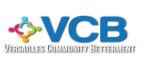 Versailles Community Betterment - Board Meeting Minutes November 25, 2019 @ 6:00 p.m.Versailles City HallCall to Order - 6:00 p.m.Pledge of Allegiance – The group recited the pledge.Prayer – Rachel Boatright led the group in prayer.Members and Guests present: Jacquie Brewer, Jaime Wright, Alison Pensy, Amy Siler, Aubrey Schrader, Elva Clark, Ellen Conrad, Rachel Boatright, Ann Black, April Boicourt. Tim Faber introduced himself – is running for the office currently held by David Wood. John Anderson from VFW introduced himself.Minutes, Corrections and Approval – Elva moves to accept minutes of September 30, 2019 meeting; second by Jaime; Motion Carries (MC)Treasurer’s Report – Aubrey requests addition detail/itemized list on Commercial Beautification expenses for the Front Door/Back Door project. Alison will email to Aubrey. Treasurer’s Report tabled.Old BusinessJaime described the half-page ad placed in the special Christmas publication. She will send it to Ellen for distribution.New BusinessJohn Anderson is with the VFW and is organizing a “Three Gun Shoot” (pistol, rifle, shot gun) for the last weekend of August. Anticipates 200-300 people in attendance. Alison suggested connecting with the Chamber of Commerce to promote the event. A robust VCB website with financials, minutes and photo galleries is important for the grant process. Jaime has posted the 2017 and 2018 financial statements but is running into storage issues. Discussion of upgrading to more storage which would require a hosting fee. Can email files to James Schrader for posting (jamesschrader11 @gmail.com). Plans to connect the Facebook page to the website.Jacquie received two bids for post cards. Wright Printing: $20 and one-time set-up fee;  500 for $70 = 14 cents per card. BW Graphics: 500 for $83. If file sent, $20 set-up = 16.6 cents per card. Aubrey moves to purchase 500 post cards from Wright Printing; second by Alison. MCJacquie described the need for a roll of stamps to send out post cards. Jaime moves to purchase of a rolls of stamps for $55; second by Elva. MC Sub-committee ReportsFund Raising, Elva Clark: Reviewed the results of the Fund Raiser. Plans to have another event in October 2020. Next meeting: January 14, 2020 at 10:00 at Square Deal.Commercial Beautification, Aubrey Schrader: Front Door/Back Door is on hold due to weather. Will conduct strategic planning and budget meetings. Ideas include an apple sculpture, decorating, city flag and murals. Two big take-aways from the MCB Conference: 1) Networking – important to link to other non-profits. Jacquie shared a handout from the MCB workshop called “Your 360-Degree Invitation List” which shows the different stakeholders in the community. 2) Youth involvement – key to success. Next meeting is December 9 at 5:30 p.m. at Square Deal.Grant Committee, Rachel Boatright: Have had two meeting and are reaching out for more members. Contact Rachel at rboatright@bwgraphics.com with your sub-committee needs so they can support you (for example, materials, playground equipment, tools, etc.). Let them know of any contacts you have to make a personal introduction. Grants are available through Wal-Mart for employee volunteer hours. Next meeting is December 12 @ 6:00 at BW Graphics where Ron Holst will discuss the TRIM Grant related to planting and removing trees.Youth Services, Jaime Wright: Developing youth involvement role: one-year term, two students; “B” GPA; attend 4-6 meetings per year; 20-25 hours of service, possible scholarship with a 500-word essay. Gave out 500 bags of popcorn at Trunk or Treat. The Summer Reading Program theme is “Imagination.” Selecting 2020 Movies in the Park dates: May 8, June 12, July 10, August 14, September 11, October 31. Looking at movie selections from over 40 movies. Elva suggested a non-fantasy theme to appeal to a broader audience. Next meeting: December 2 @ 6:00 p.m. at Wright Printing. Residential Beautification, Amy Siler: Community Partnership work has been completed for now. Plans for a member recruitment meeting in February. Next meeting will be at First Christian Church Versailles January 13th @ 7:00 p.m.Next meeting date – January 27, 2020. All sub-committees to bring 2020 budget plans.Adjourn: Jaime moves to adjourn; second by Elva; MC